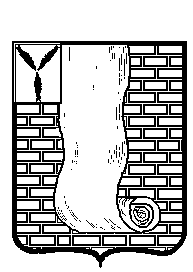 КРАСНОАРМЕЙСКОЕ РАЙОННОЕ СОБРАНИЕ                                        САРАТОВСКОЙ ОБЛАСТИР Е Ш Е Н И ЕО  внесении изменений в Генеральный план Луганского муниципального образования Красноармейского муниципального районаНа основании статей 9, 24, 25 Градостроительного кодекса РФ, Федеральными законами от 06.10.2003 года № 131-ФЗ «Об общих принципах организации местного самоуправления в Российской Федерации», заключения о результатах публичных слушаний от 22.11.2021г., Красноармейское районное Собрание РЕШИЛО:Внести в Генеральный план Луганского муниципального образования, утвержденный решением Красноармейского районного Собрания Саратовской области от 31.07.2015г. № 49, следующие изменения:      1.1. Картографический материал проекта генерального плана Луганского муниципального образования  «Карта функциональных зон», «Карта размещения объектов местного значения», «Карта зон с особыми условиями использования территории», « Карта границ населённых пунктов» жд.ст. Паницкая утвердить в новой редакции, согласно приложению.Опубликовать настоящее решение, путем размещения на официальном сайте администрации Красноармейского муниципального района Саратовской области в информационно телекоммуникационной сети «Интернет». 3. Настоящее решение вступает в силу с момента его официального опубликования (обнародования). Председатель Красноармейскогорайонного Собрания                                                                    Л.В. ГерасимоваСекретарь Красноармейскогорайонного Собрания                                                                     А.В. Кузьменко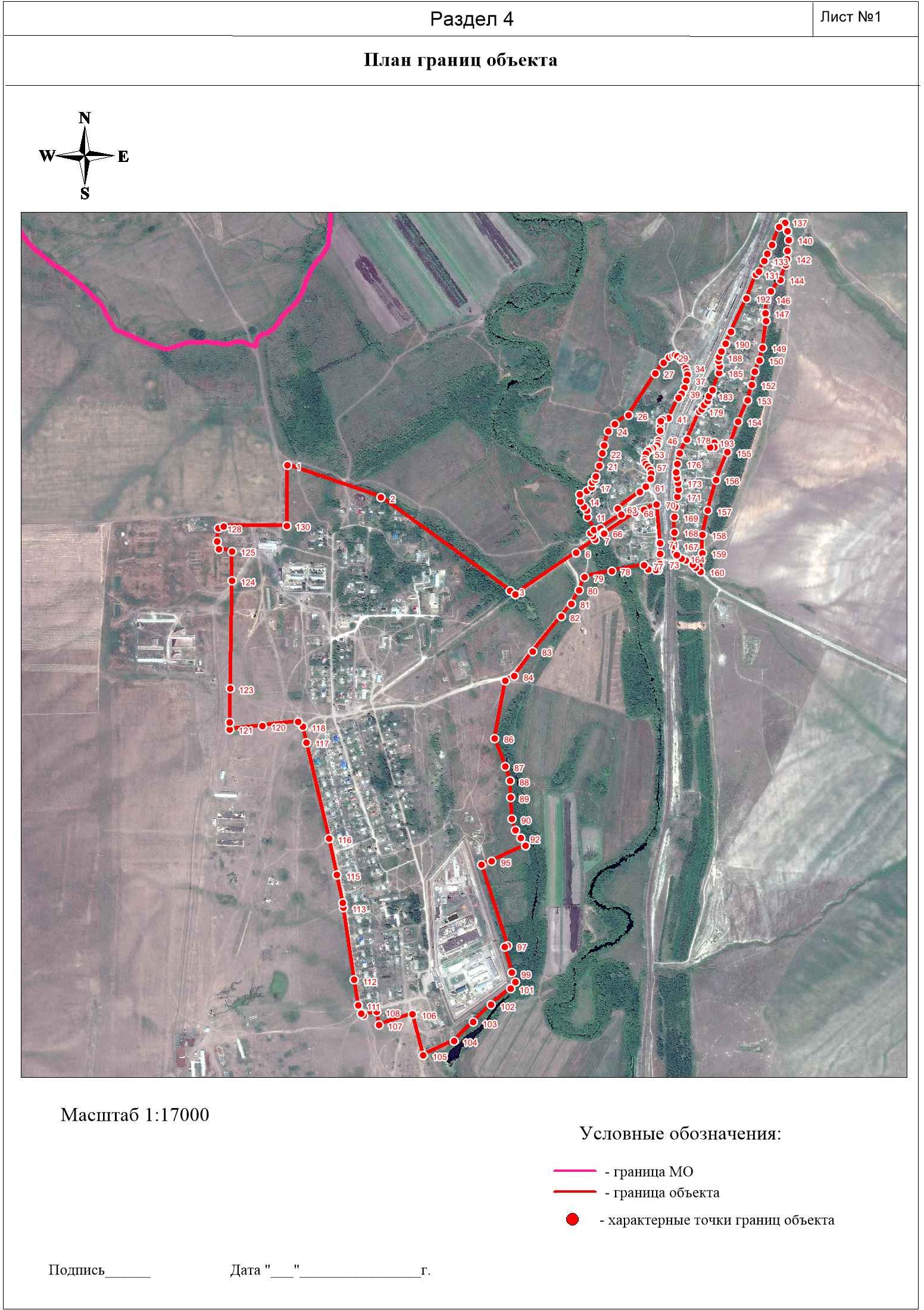 Приложение к решению  Красноармейского районного Собрания от 29.11.2021 № 80ОПИСАНИЕ МЕСТОПОЛОЖЕНИЯ ГРАНИЦГраница населенного пункта ж/д_ст. Паницкая Луганского муниципального образования Красноармейского муниципального района Саратовской области(наименование объекта, местоположение границ которого описано (далее - объект)Раздел 1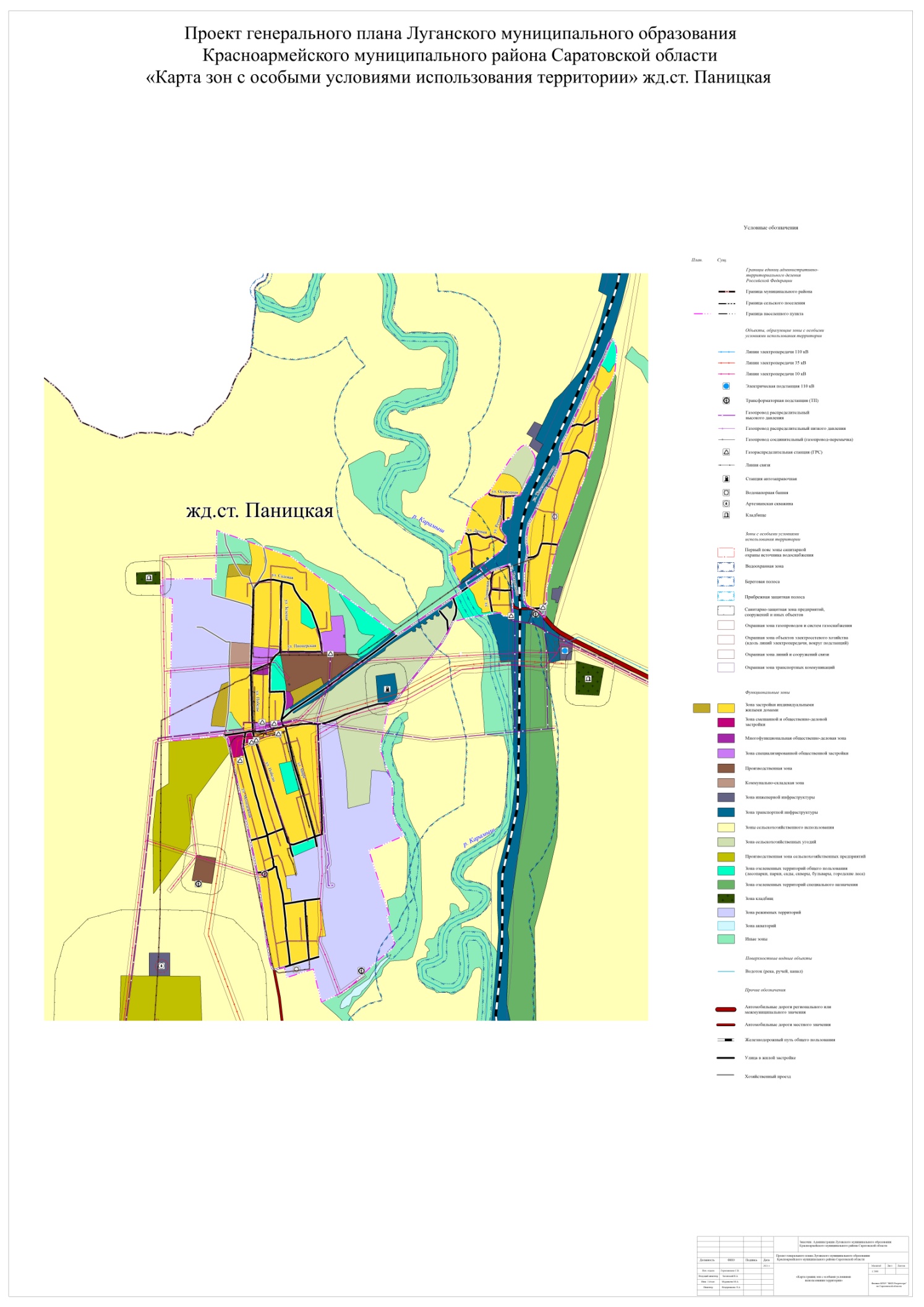 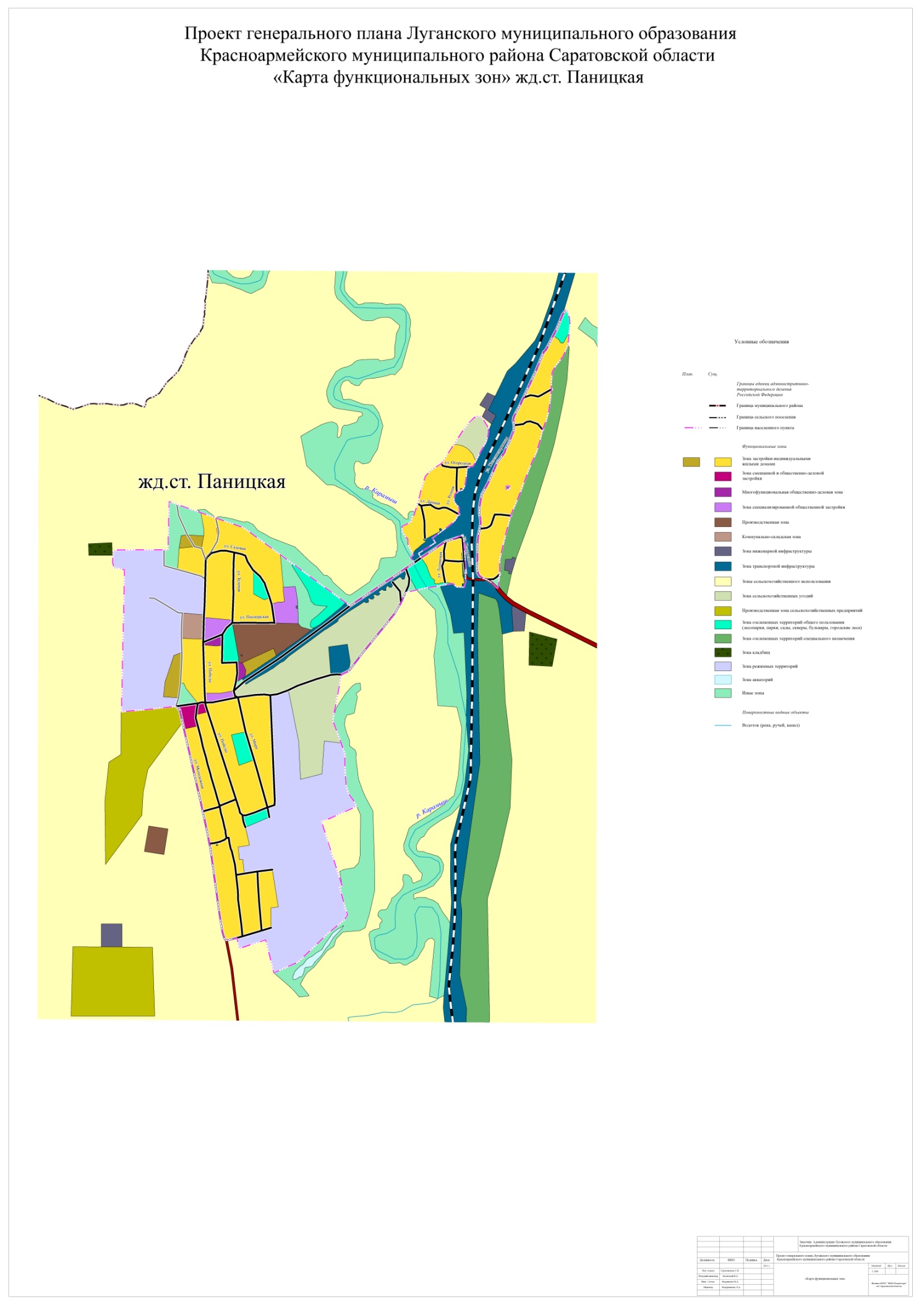 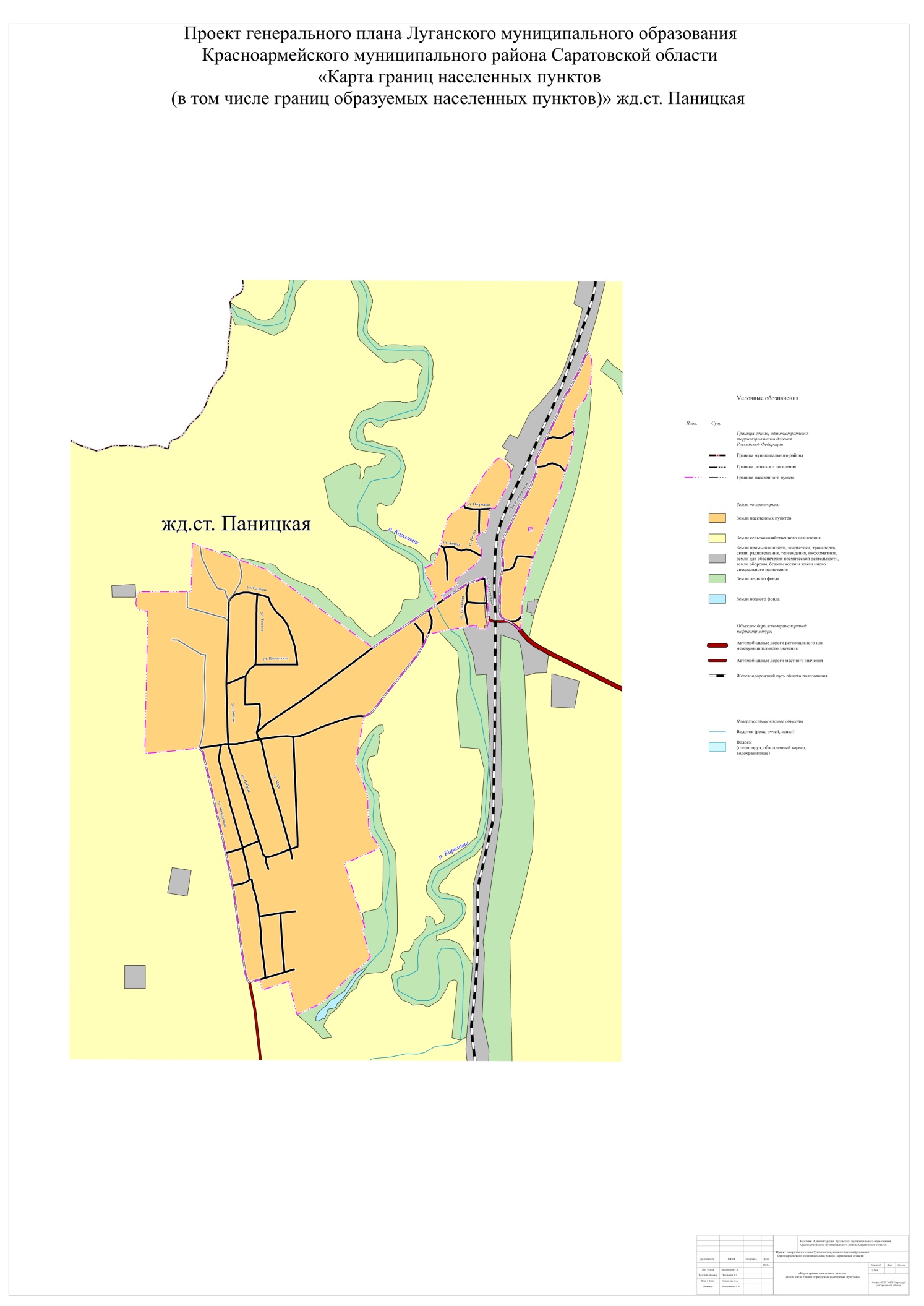 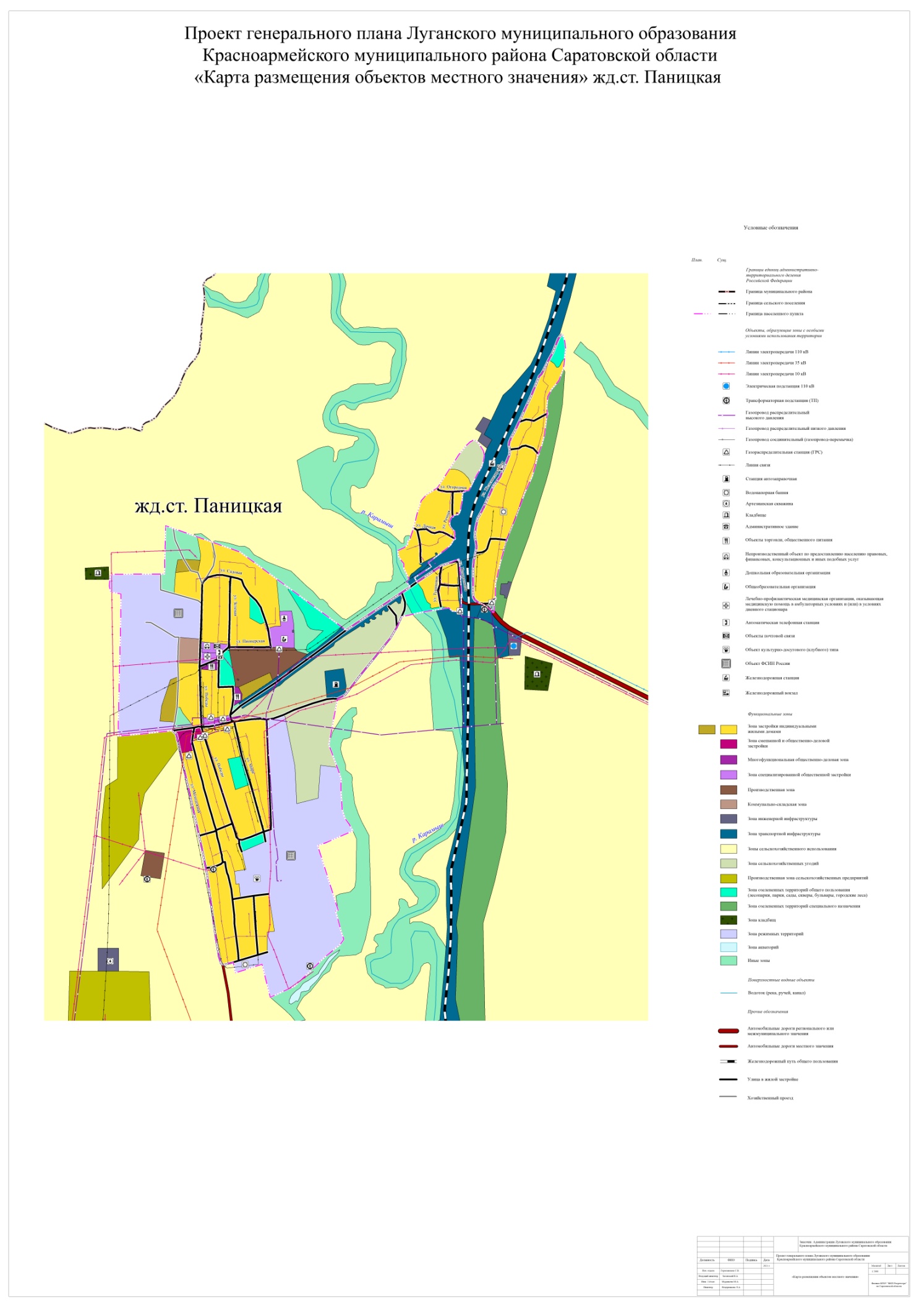 от29.11.2021№80от29.11.2021№80Сведения об объектеСведения об объектеСведения об объекте№ п/пХарактеристики объектаОписание характеристик1231Местоположение объекта412813, Саратовская обл, Красноармейский р-н,Паницкая ж/д_ст2Площадь объекта +/- величина погрешности определения площади(Р+/- Дельта Р)–3Иные характеристики объекта–Раздел 2Раздел 2Раздел 2Раздел 2Раздел 2Раздел 2Сведения о местоположении границ объектаСведения о местоположении границ объектаСведения о местоположении границ объектаСведения о местоположении границ объектаСведения о местоположении границ объектаСведения о местоположении границ объекта1. Система координат МСК-64, зона 11. Система координат МСК-64, зона 11. Система координат МСК-64, зона 11. Система координат МСК-64, зона 11. Система координат МСК-64, зона 11. Система координат МСК-64, зона 12. Сведения о характерных точках границ объекта2. Сведения о характерных точках границ объекта2. Сведения о характерных точках границ объекта2. Сведения о характерных точках границ объекта2. Сведения о характерных точках границ объекта2. Сведения о характерных точках границ объектаКоординаты, мКоординаты, мСредняяОписаниеСредняяОписаниеОбозначение характерных точек границХYМетод определения координат характерной точкиквадратическая погрешность положенияхарактерной точкиобозначения точки на местности(при(Мt), мналичии)123456Граница1(1)–––––н1458706.002261207.33Метод спутниковых геодезическихизмерений (определений)0.10–н2458587.022261546.34Метод спутниковых геодезическихизмерений (определений)0.10–н3458244.302262013.09Метод спутниковых геодезических измерений (определений)0.10–н4458231.282262030.82Метод спутниковых геодезическихизмерений (определений)0.10–н5458231.402262031.10Метод спутниковых геодезическихизмерений (определений)0.10–н6458380.842262253.24Метод спутниковых геодезических измерений (определений)0.10–н7458427.782262323.10Метод спутниковых геодезическихизмерений (определений)0.10–н8458441.572262313.75Метод спутниковых геодезическихизмерений (определений)0.10–н9458452.692262305.99Метод спутниковых геодезических измерений (определений)0.10–н10458462.732262319.02Метод спутниковых геодезическихизмерений (определений)0.10–н11458511.552262294.62Метод спутниковых геодезическихизмерений (определений)0.10–н12458534.602262293.84Метод спутниковых геодезических измерений (определений)0.10–н13458546.992262282.86Метод спутниковых геодезическихизмерений (определений)0.10–н14458567.932262269.48Метод спутниковых геодезическихизмерений (определений)0.10–н15458593.422262266.93Метод спутниковых геодезическихизмерений (определений)0.10–н16458605.532262294.21Метод спутниковых геодезическихизмерений (определений)0.10–н17458617.712262310.75Метод спутниковых геодезическихизмерений (определений)0.10–н18458636.642262312.79Метод спутниковых геодезическихизмерений (определений)0.10–н19458647.282262323.95Метод спутниковых геодезическихизмерений (определений)0.10–н20458656.422262325.91Метод спутниковых геодезическихизмерений (определений)0.10–н21458696.412262338.87Метод спутниковых геодезическихизмерений (определений)0.10–н22458740.512262349.96Метод спутниковых геодезическихизмерений (определений)0.10–н23458769.182262357.13Метод спутниковых геодезическихизмерений (определений)0.10–н24458820.812262373.97Метод спутниковых геодезическихизмерений (определений)0.10–н25458847.152262397.26Метод спутниковых геодезическихизмерений (определений)0.10–н26458878.192262447.04Метод спутниковых геодезическихизмерений (определений)0.10–н27459028.792262544.65Метод спутниковых геодезическихизмерений (определений)0.10–н28459067.692262575.95Метод спутниковых геодезическихизмерений (определений)0.10–н29459087.432262596.03Метод спутниковых геодезическихизмерений (определений)0.10–н30459094.112262609.53Метод спутниковых геодезическихизмерений (определений)0.10–н31459095.162262617.29Метод спутниковых геодезическихизмерений (определений)0.10–н32459091.792262624.86Метод спутниковых геодезическихизмерений (определений)0.10–н33459080.822262636.01Метод спутниковых геодезическихизмерений (определений)0.10–н34459047.842262656.73Метод спутниковых геодезическихизмерений (определений)0.10–н35459035.982262659.73Метод спутниковых геодезическихизмерений (определений)0.10–н36459024.932262661.15Метод спутниковых геодезическихизмерений (определений)0.10–н37459002.392262657.50Метод спутниковых геодезическихизмерений (определений)0.10–н38458977.672262650.20Метод спутниковых геодезическихизмерений (определений)0.10–н39458955.972262638.96Метод спутниковых геодезическихизмерений (определений)0.10–н40458940.322262629.45Метод спутниковых геодезическихизмерений (определений)0.10–н41458866.312262590.78Метод спутниковых геодезическихизмерений (определений)0.10–н42458863.762262570.68Метод спутниковых геодезическихизмерений (определений)0.10–н43458857.202262563.65Метод спутниковых геодезическихизмерений (определений)0.10–н44458837.372262561.35Метод спутниковых геодезическихизмерений (определений)0.10–н45458823.122262560.80Метод спутниковых геодезическихизмерений (определений)0.10–н46458787.892262554.61Метод спутниковых геодезическихизмерений (определений)0.10–н47458777.792262552.81Метод спутниковых геодезическихизмерений (определений)0.10–н48458768.072262549.08Метод спутниковых геодезическихизмерений (определений)0.10–н49458757.072262542.23Метод спутниковых геодезическихизмерений (определений)0.10–н50458756.582262534.67Метод спутниковых геодезическихизмерений (определений)0.10–н51458753.582262524.13Метод спутниковых геодезическихизмерений (определений)0.10–н52458749.532262516.50Метод спутниковых геодезическихизмерений (определений)0.10–н53458738.712262507.72Метод спутниковых геодезическихизмерений (определений)0.10–н54458719.792262504.25Метод спутниковых геодезическихизмерений (определений)0.10–н55458711.112262504.03Метод спутниковых геодезическихизмерений (определений)0.10–н56458702.092262507.44Метод спутниковых геодезическихизмерений (определений)0.10–н57458690.032262516.22Метод спутниковых геодезическихизмерений (определений)0.10–н58458680.652262526.12Метод спутниковых геодезическихизмерений (определений)0.10–н59458665.642262527.59Метод спутниковых геодезическихизмерений (определений)0.10–н60458647.982262525.56Метод спутниковых геодезическихизмерений (определений)0.10–н61458618.802262507.58Метод спутниковых геодезическихизмерений (определений)0.10–н62458599.012262485.45Метод спутниковых геодезическихизмерений (определений)0.10–н63458539.252262405.86Метод спутниковых геодезическихизмерений (определений)0.10–н64458518.972262419.45Метод спутниковых геодезическихизмерений (определений)0.10–н65458470.042262342.78Метод спутниковых геодезическихизмерений (определений)0.10–н66458453.072262353.01Метод спутниковых геодезическихизмерений (определений)0.10–н67458450.022262354.56Метод спутниковых геодезическихизмерений (определений)0.10–н68458524.712262467.36Метод спутниковых геодезическихизмерений (определений)0.10–н69458535.202262500.03Метод спутниковых геодезическихизмерений (определений)0.10–н70458555.082262546.14Метод спутниковых геодезическихизмерений (определений)0.10–н71458413.252262557.16Метод спутниковых геодезическихизмерений (определений)0.10–н72458373.882262556.86Метод спутниковых геодезическихизмерений (определений)0.10–н73458338.612262556.98Метод спутниковых геодезическихизмерений (определений)0.10–н74458316.182262551.18Метод спутниковых геодезическихизмерений (определений)0.10–н75458316.452262541.61Метод спутниковых геодезическихизмерений (определений)0.10–н76458317.912262515.20Метод спутниковых геодезическихизмерений (определений)0.10–н77458333.022262499.75Метод спутниковых геодезическихизмерений (определений)0.10–н78458313.672262381.24Метод спутниковых геодезическихизмерений (определений)0.10–н79458292.082262283.44Метод спутниковых геодезическихизмерений (определений)0.10–н80458245.522262262.53Метод спутниковых геодезическихизмерений (определений)0.10–н81458195.862262233.67Метод спутниковых геодезическихизмерений (определений)0.10–н82458150.052262196.62Метод спутниковых геодезическихизмерений (определений)0.10–н83458024.542262093.77Метод спутниковых геодезическихизмерений (определений)0.10–н84457935.402262026.01Метод спутниковых геодезическихизмерений (определений)0.10–н85457917.972261991.70Метод спутниковых геодезическихизмерений (определений)0.10–н86457709.932261952.18Метод спутниковых геодезическихизмерений (определений)0.10–н87457607.052261990.00Метод спутниковых геодезическихизмерений (определений)0.10–н88457555.472262008.00Метод спутниковых геодезическихизмерений (определений)0.10–н89457494.862262008.18Метод спутниковых геодезическихизмерений (определений)0.10–н90457416.542262012.67Метод спутниковых геодезическихизмерений (определений)0.10–н91457376.682262024.40Метод спутниковых геодезическихизмерений (определений)0.10–н92457348.112262045.08Метод спутниковых геодезическихизмерений (определений)0.10–н93457319.502262061.25Метод спутниковых геодезическихизмерений (определений)0.10–н94457318.502262061.63Метод спутниковых геодезическихизмерений (определений)0.10–н95457264.372261938.72Метод спутниковых геодезическихизмерений (определений)0.10–н96457251.022261901.02Метод спутниковых геодезическихизмерений (определений)0.10–н97456956.932261994.70Метод спутниковых геодезическихизмерений (определений)0.10–н98456953.352261983.03Метод спутниковых геодезическихизмерений (определений)0.10–н99456858.472262008.69Метод спутниковых геодезическихизмерений (определений)0.10–н100456824.482262020.23Метод спутниковых геодезическихизмерений (определений)0.10–н101456800.342262002.82Метод спутниковых геодезическихизмерений (определений)0.10–н102456742.542261931.93Метод спутниковых геодезическихизмерений (определений)0.10–н103456680.282261867.12Метод спутниковых геодезическихизмерений (определений)0.10–н104456611.982261795.94Метод спутниковых геодезическихизмерений (определений)0.10–н105456561.032261684.51Метод спутниковых геодезическихизмерений (определений)0.10–н106456711.442261646.92Метод спутниковых геодезическихизмерений (определений)0.10–н107456672.372261525.37Метод спутниковых геодезическихизмерений (определений)0.10–н108456720.312261515.71Метод спутниковых геодезическихизмерений (определений)0.10–н109456708.272261468.20Метод спутниковых геодезическихизмерений (определений)0.10–н110456715.282261459.68Метод спутниковых геодезическихизмерений (определений)0.10–н111456744.082261450.40Метод спутниковых геодезическихизмерений (определений)0.10–н112456836.922261435.18Метод спутниковых геодезическихизмерений (определений)0.10–н113457099.902261398.91Метод спутниковых геодезическихизмерений (определений)0.10–н114457116.012261397.00Метод спутниковых геодезическихизмерений (определений)0.10–н115457219.322261376.69Метод спутниковых геодезическихизмерений (определений)0.10–н116457351.102261348.22Метод спутниковых геодезическихизмерений (определений)0.10–н117457699.842261267.92Метод спутниковых геодезическихизмерений (определений)0.10–н118457757.512261255.51Метод спутниковых геодезическихизмерений (определений)0.10–н119457774.402261238.40Метод спутниковых геодезическихизмерений (определений)0.10–н120457760.062261110.07Метод спутниковых геодезическихизмерений (определений)0.10–н121457749.652260990.83Метод спутниковых геодезическихизмерений (определений)0.10–н122457774.762260990.96Метод спутниковых геодезическихизмерений (определений)0.10–н123457898.152260993.24Метод спутниковых геодезическихизмерений (определений)0.10–н124458288.102261002.37Метод спутниковых геодезическихизмерений (определений)0.10–н125458395.802261003.78Метод спутниковых геодезическихизмерений (определений)0.10–н126458404.712260956.60Метод спутниковых геодезическихизмерений (определений)0.10–н127458431.692260949.44Метод спутниковых геодезическихизмерений (определений)0.10–н128458480.612260954.71Метод спутниковых геодезическихизмерений (определений)0.10–н129458485.592260974.31Метод спутниковых геодезическихизмерений (определений)0.10–н130458486.482261202.47Метод спутниковых геодезическихизмерений (определений)0.10–н1458706.002261207.33Метод спутниковых геодезическихизмерений (определений)0.10–Граница1(2)–––––н131459385.802262912.32Метод спутниковых геодезическихизмерений (определений)0.10–н132459396.772262923.48Метод спутниковых геодезическихизмерений (определений)0.10–н133459435.132262943.28Метод спутниковых геодезическихизмерений (определений)0.10–н134459460.922262955.92Метод спутниковых геодезическихизмерений (определений)0.10–н135459492.992262973.57Метод спутниковых геодезическихизмерений (определений)0.10–н136459557.822262999.68Метод спутниковых геодезическихизмерений (определений)0.10–н137459575.242263013.51Метод спутниковых геодезическихизмерений (определений)0.10–н138459572.182263021.63Метод спутниковых геодезическихизмерений (определений)0.10–н139459541.822263029.00Метод спутниковых геодезическихизмерений (определений)0.10–н140459510.232263032.25Метод спутниковых геодезическихизмерений (определений)0.10–н141459470.802263028.16Метод спутниковых геодезическихизмерений (определений)0.10–н142459441.782263025.41Метод спутниковых геодезическихизмерений (определений)0.10–н143459419.082263022.24Метод спутниковых геодезическихизмерений (определений)0.10–н144459365.262263000.95Метод спутниковых геодезическихизмерений (определений)0.10–н145459325.102262967.42Метод спутниковых геодезическихизмерений (определений)0.10–н146459295.232262951.37Метод спутниковых геодезическихизмерений (определений)0.10–н147459245.392262946.57Метод спутниковых геодезическихизмерений (определений)0.10–н148459216.022262948.25Метод спутниковых геодезическихизмерений (определений)0.10–н149459118.892262935.82Метод спутниковых геодезическихизмерений (определений)0.10–н150459074.462262924.41Метод спутниковых геодезическихизмерений (определений)0.10–н151459033.242262907.33Метод спутниковых геодезическихизмерений (определений)0.10–н152458985.342262896.21Метод спутниковых геодезическихизмерений (определений)0.10–н153458929.912262879.50Метод спутниковых геодезическихизмерений (определений)0.10–н154458852.512262844.75Метод спутниковых геодезическихизмерений (определений)0.10–н155458741.702262804.04Метод спутниковых геодезическихизмерений (определений)0.10–н156458641.632262762.16Метод спутниковых геодезическихизмерений (определений)0.10–н157458530.102262732.84Метод спутниковых геодезическихизмерений (определений)0.10–н158458442.492262712.57Метод спутниковых геодезическихизмерений (определений)0.10–н159458375.582262711.44Метод спутниковых геодезическихизмерений (определений)0.10–н160458309.742262704.39Метод спутниковых геодезических0.10–измерений (определений)н161458324.702262687.72Метод спутниковых геодезическихизмерений (определений)0.10–н162458335.832262676.09Метод спутниковых геодезическихизмерений (определений)0.10–н163458351.172262650.57Метод спутниковых геодезическихизмерений (определений)0.10–н164458356.662262634.79Метод спутниковых геодезическихизмерений (определений)0.10–н165458369.092262618.74Метод спутниковых геодезическихизмерений (определений)0.10–н166458380.182262612.49Метод спутниковых геодезическихизмерений (определений)0.10–н167458402.302262609.49Метод спутниковых геодезическихизмерений (определений)0.10–н168458452.172262610.49Метод спутниковых геодезическихизмерений (определений)0.10–н169458507.562262610.74Метод спутниковых геодезическихизмерений (определений)0.10–н170458545.272262613.71Метод спутниковых геодезическихизмерений (определений)0.10–н171458581.822262621.58Метод спутниковых геодезическихизмерений (определений)0.10–н172458607.992262626.21Метод спутниковых геодезическихизмерений (определений)0.10–н173458631.052262624.16Метод спутниковых геодезическихизмерений (определений)0.10–н174458650.972262619.88Метод спутниковых геодезическихизмерений (определений)0.10–н175458670.622262619.47Метод спутниковых геодезическихизмерений (определений)0.10–н176458701.562262623.61Метод спутниковых геодезическихизмерений (определений)0.10–н177458738.402262631.05Метод спутниковых геодезическихизмерений (определений)0.10–н178458789.022262658.96Метод спутниковых геодезическихизмерений (определений)0.10–н179458890.852262704.95Метод спутниковых геодезическихизмерений (определений)0.10–н180458899.732262713.59Метод спутниковых геодезическихизмерений (определений)0.10–н181458912.922262722.55Метод спутниковых геодезическихизмерений (определений)0.10–н182458929.242262734.70Метод спутниковых геодезическихизмерений (определений)0.10–н183458945.942262739.89Метод спутниковых геодезическихизмерений (определений)0.10–н184458968.572262752.08Метод спутниковых геодезическихизмерений (определений)0.10–н185459030.302262777.10Метод спутниковых геодезическихизмерений (определений)0.10–н186459052.982262778.34Метод спутниковых геодезическихизмерений (определений)0.10–н187459072.582262774.06Метод спутниковых геодезическихизмерений (определений)0.10–н188459087.402262776.07Метод спутниковых геодезическихизмерений (определений)0.10–н189459108.172262785.40Метод спутниковых геодезическихизмерений (определений)0.10–н190459136.152262800.48Метод спутниковых геодезическихизмерений (определений)0.10–н191459178.932262820.74Метод спутниковых геодезическихизмерений (определений)0.10–н192459299.872262877.30Метод спутниковых геодезическихизмерений (определений)0.10–н131459385.802262912.32Метод спутниковых геодезическихизмерений (определений)0.10–––––––н193458777.42458777.422262741.782262741.78Метод спутниковых геодезическихизмерений (определений)Метод спутниковых геодезическихизмерений (определений)Метод спутниковых геодезическихизмерений (определений)0.100.10–н194458777.42458777.422262757.642262757.64Метод спутниковых геодезическихизмерений (определений)Метод спутниковых геодезическихизмерений (определений)Метод спутниковых геодезическихизмерений (определений)0.100.10–н195458761.04458761.042262757.642262757.64Метод спутниковых геодезическихизмерений (определений)Метод спутниковых геодезическихизмерений (определений)Метод спутниковых геодезическихизмерений (определений)0.100.10–н196458761.04458761.042262741.782262741.78Метод спутниковых геодезическихизмерений (определений)Метод спутниковых геодезическихизмерений (определений)Метод спутниковых геодезическихизмерений (определений)0.100.10–н193458777.42458777.422262741.782262741.78Метод спутниковых геодезическихизмерений (определений)Метод спутниковых геодезическихизмерений (определений)Метод спутниковых геодезическихизмерений (определений)0.100.10–3. Сведения о характерных точках части (частей) границы объекта3. Сведения о характерных точках части (частей) границы объекта3. Сведения о характерных точках части (частей) границы объекта3. Сведения о характерных точках части (частей) границы объекта3. Сведения о характерных точках части (частей) границы объекта3. Сведения о характерных точках части (частей) границы объекта3. Сведения о характерных точках части (частей) границы объекта3. Сведения о характерных точках части (частей) границы объекта3. Сведения о характерных точках части (частей) границы объекта3. Сведения о характерных точках части (частей) границы объекта3. Сведения о характерных точках части (частей) границы объектаОбозначение характерных точек части границыОбозначение характерных точек части границыКоординаты, мКоординаты, мКоординаты, мКоординаты, мМетод определения координатхарактерной точкиСредняя квадратическая погрешность положенияхарактерной точки (Мt), мСредняя квадратическая погрешность положенияхарактерной точки (Мt), мОписание обозначения точки наместности (при наличии)Описание обозначения точки наместности (при наличии)Обозначение характерных точек части границыОбозначение характерных точек части границыХХYYМетод определения координатхарактерной точкиСредняя квадратическая погрешность положенияхарактерной точки (Мt), мСредняя квадратическая погрешность положенияхарактерной точки (Мt), мОписание обозначения точки наместности (при наличии)Описание обозначения точки наместности (при наличии)11223345566–––––––––––